Unsere besondere Anerkennung für inklusives Engagement gilt außerdem:2022Lebenshilfe Werkstätten e.V. www.ab-jetzt-inklusiv.de 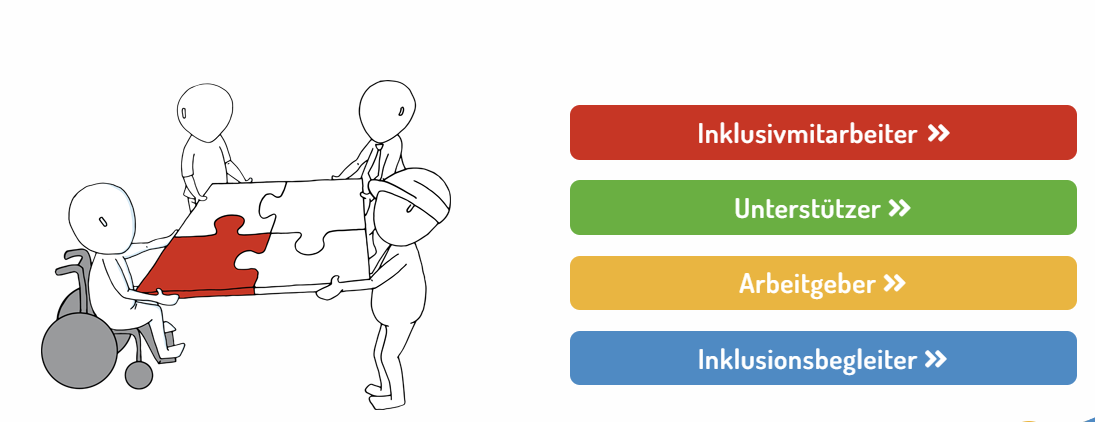 Vinzenz gem. Serviceleistungen GmbHwww.vinzenz-wuerzburg.de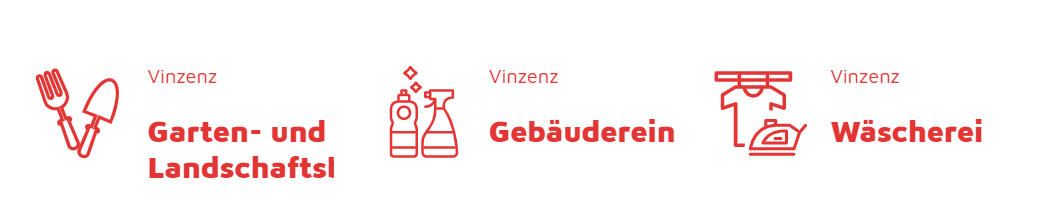 Bistro Belvederehttps://www.awo-unterfranken.de/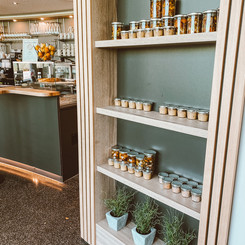 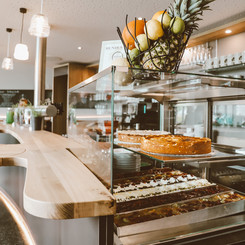 Deutschmühle Schonungenhttps://deutschmuehle.de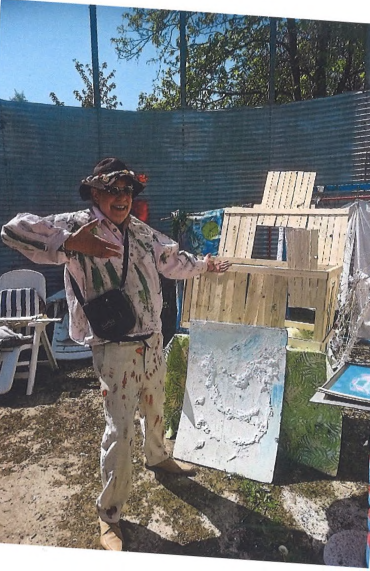 Trucker and Friends, Truckertreffen im Blindeninstitut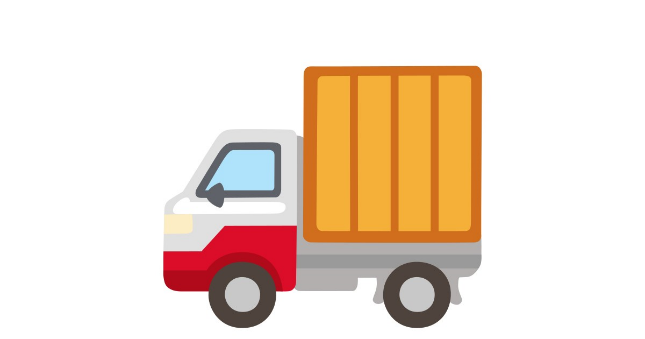 Bürgerbräu/06 PferdestallKUlturS e.V.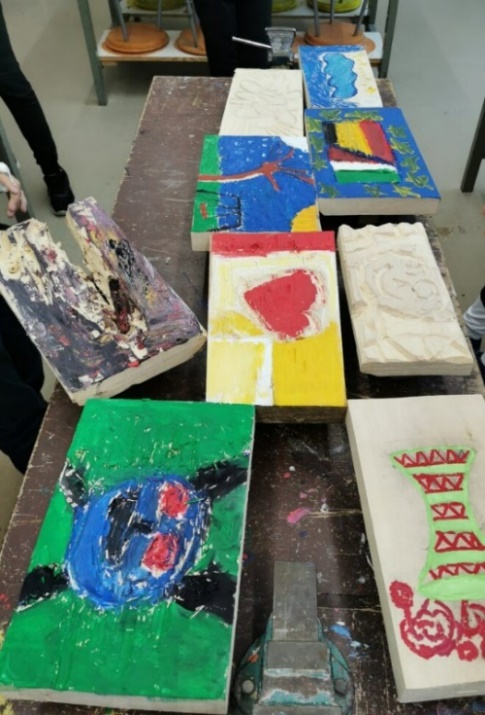 https://wuekulturs.de/inklusive-akademie/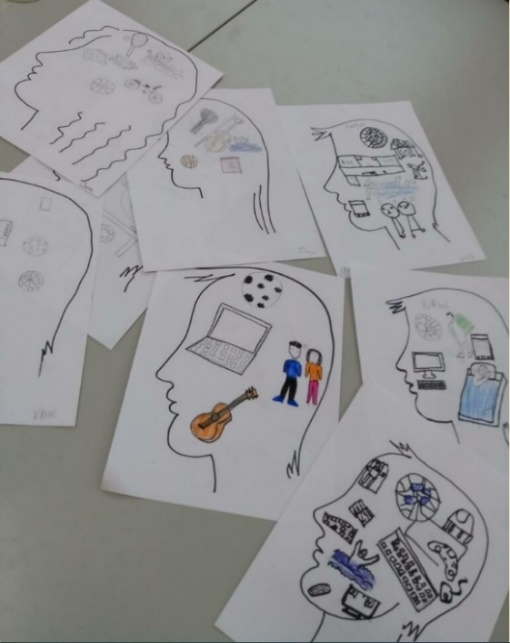 Mensch inklusive der Lebenshilfe Schweinfurt	https://lebenshilfe-schweinfurt.de/einrichtungen-angebote/mensch-inklusive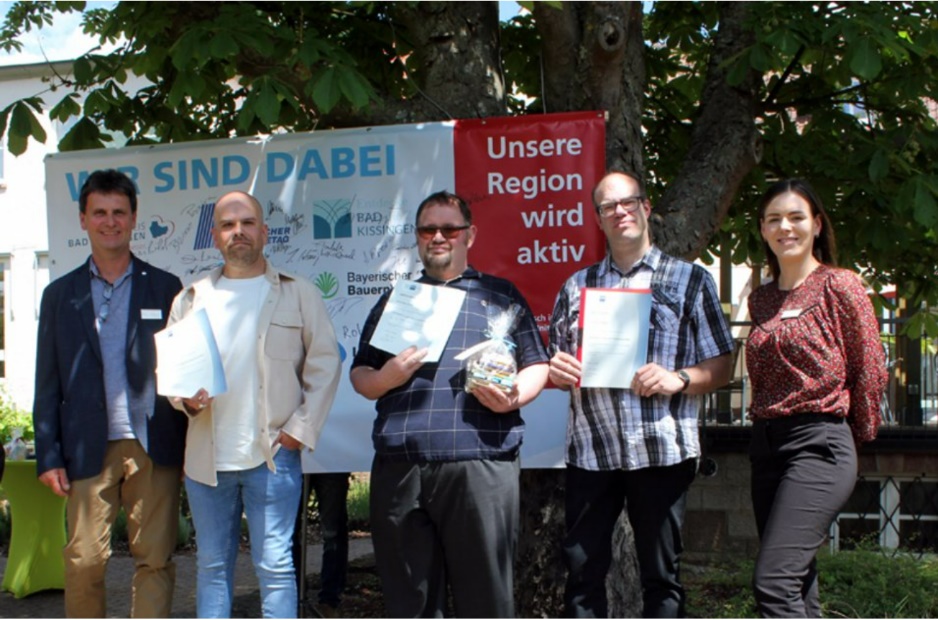 Zentrum für Aphasie & Schlaganfall Unterfrankenwww.aphasie-unterfranken.de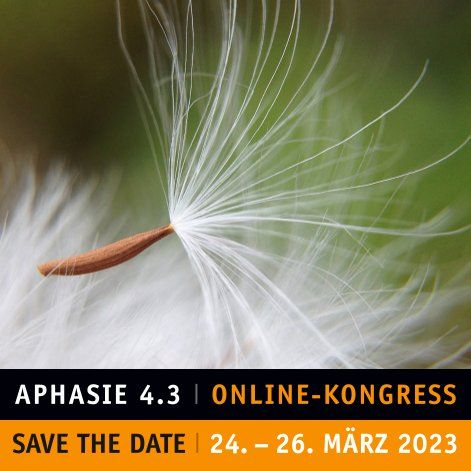 Deutschhaus Gymnasium Würzburgwww.deutschhaus.de	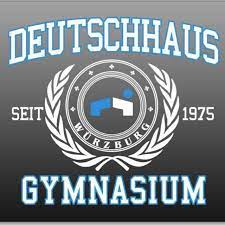 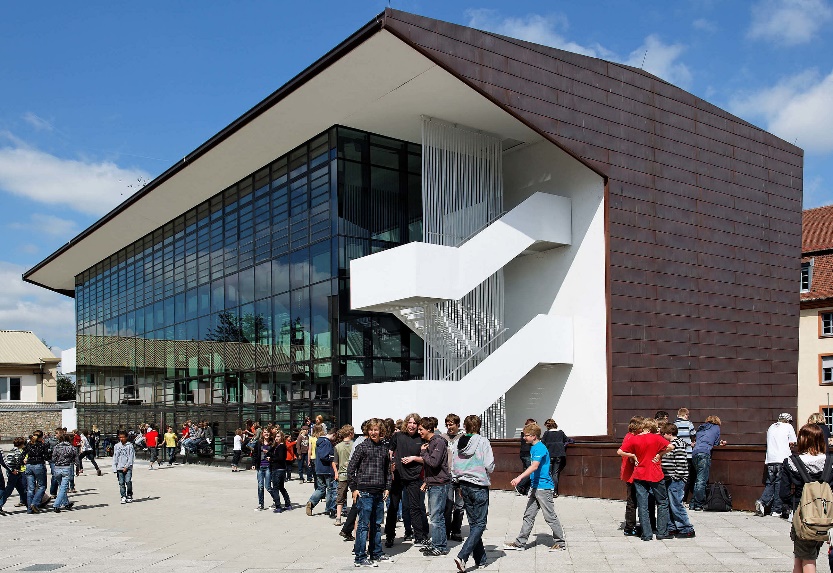 Lebenshilfe Wohnstätten MainfrankenWohnstätten in Ochsenfurthttps://lhw-mainfranken.de/www.sprungakademie.com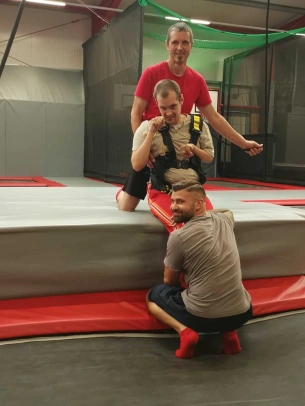 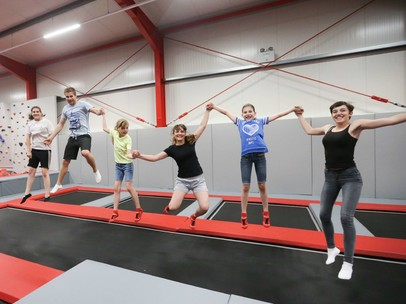 Offene Behindertenarbeit der Diakonie Schweinfurt e. V.	https://www.obasw.de/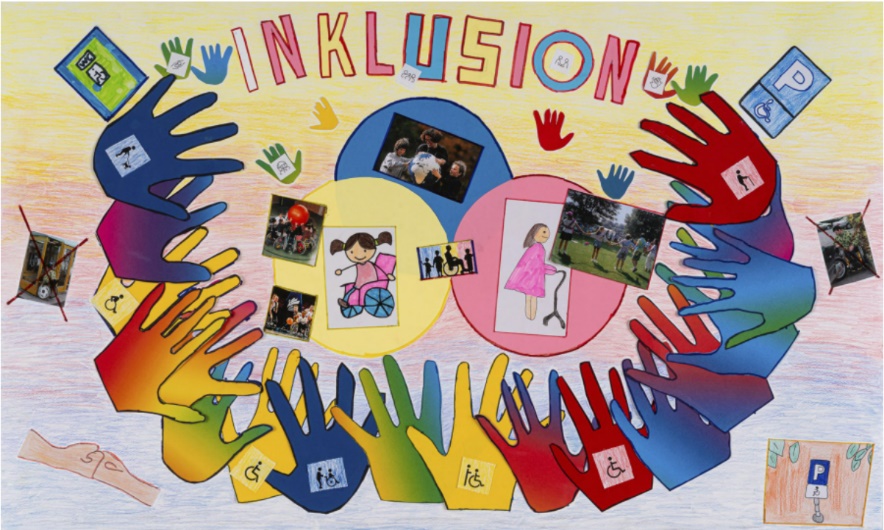                                          Gemeinde Rottendorf	Behindertenbeauftragte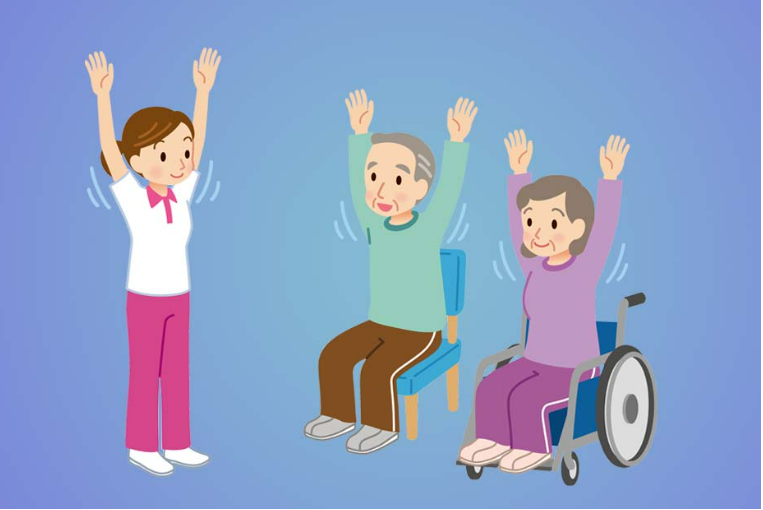 Bayerische Sportjugend Würzburg Stadt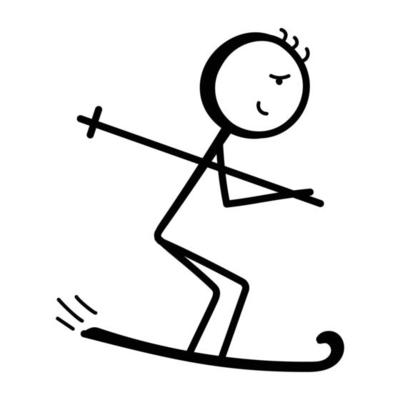 Deutsche Rheuma Liga Bad Brückenauwww.rheuma-liga-brueckenau.de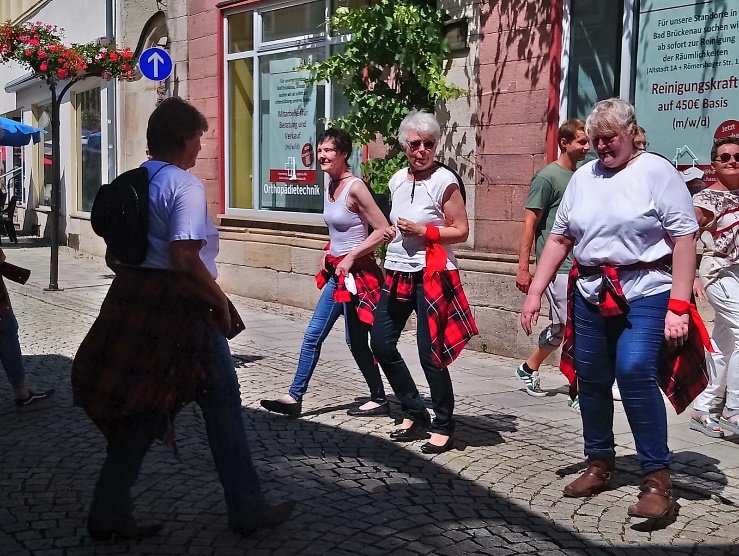 NeuroDivers e. V.https://neurodivers.net/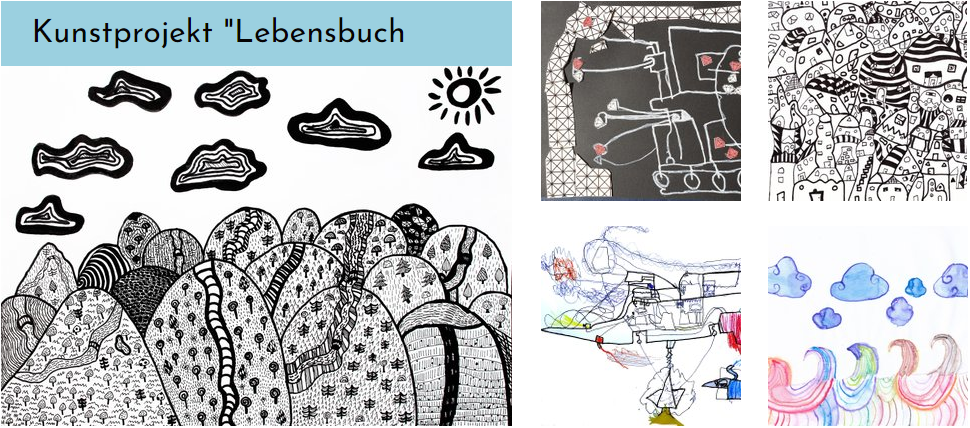 Kreuzbund Würzburg	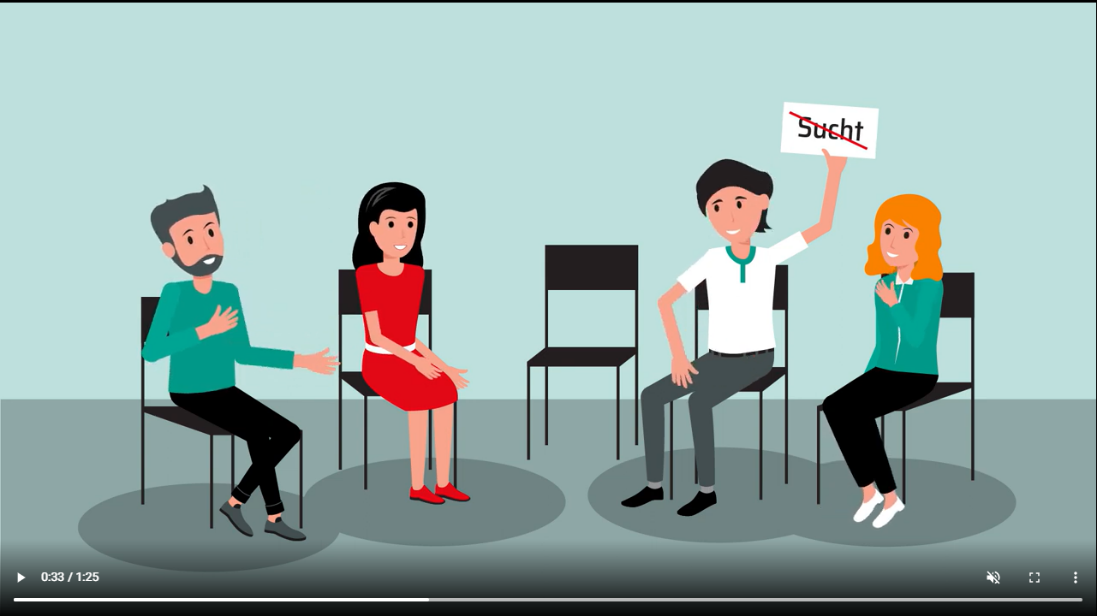 Mainfränkische Werkstättenwww.mainfraenkische.de/ehrenamt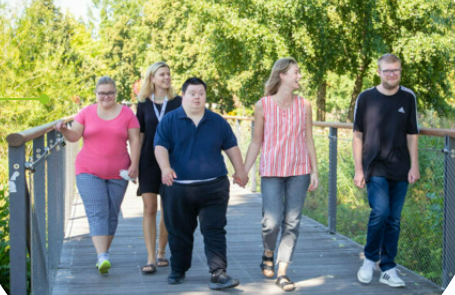 St. Josef- Stift Eisingen 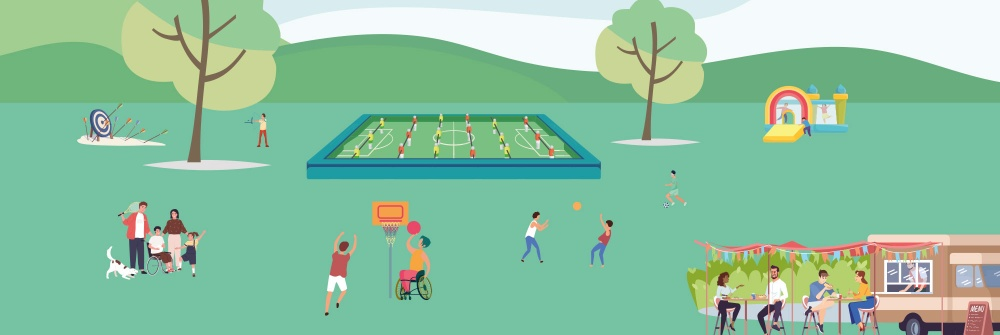 SAG Fußball inklusivSt. Nikolausschule Marktheidenfeldin Kooperation mit:Staatliche Realschule, Mittelschule Marktheidenfeld, St. Kilian-Schule Lohr-Marktheidenfeld, TV Marktheidenfeld         www.st-nikolaus-foerderzentrum.de	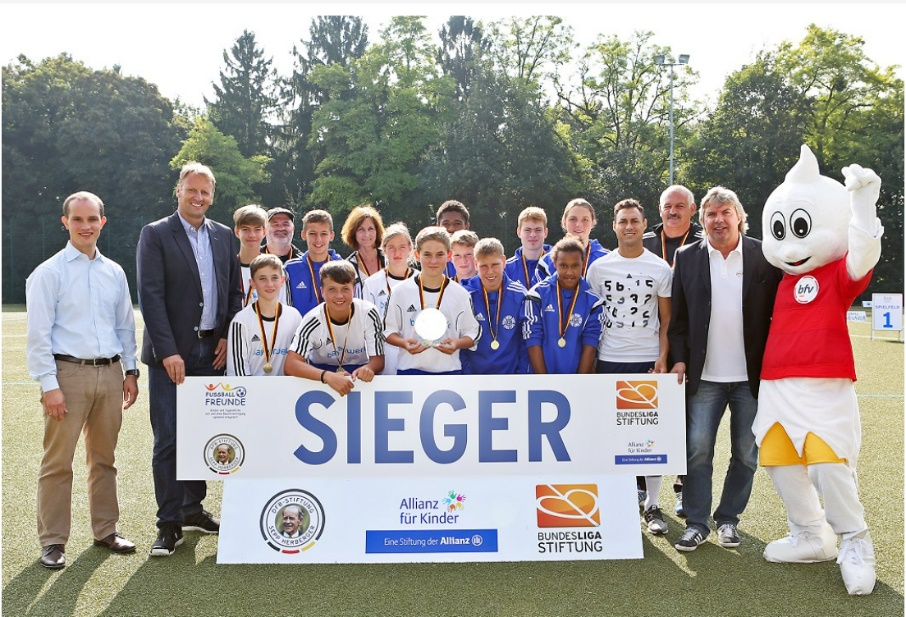 